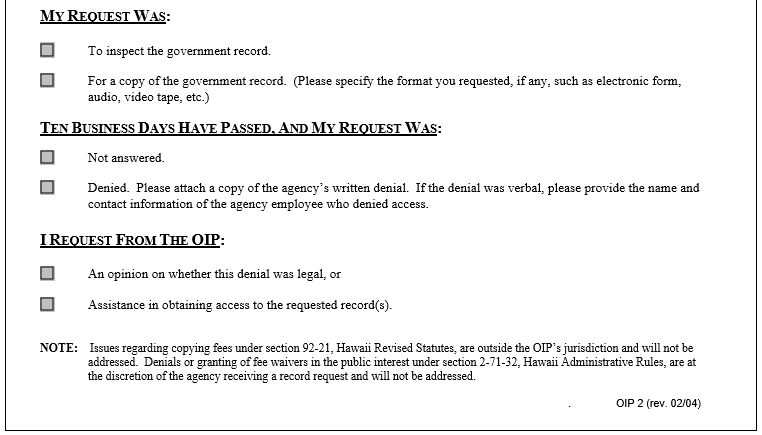 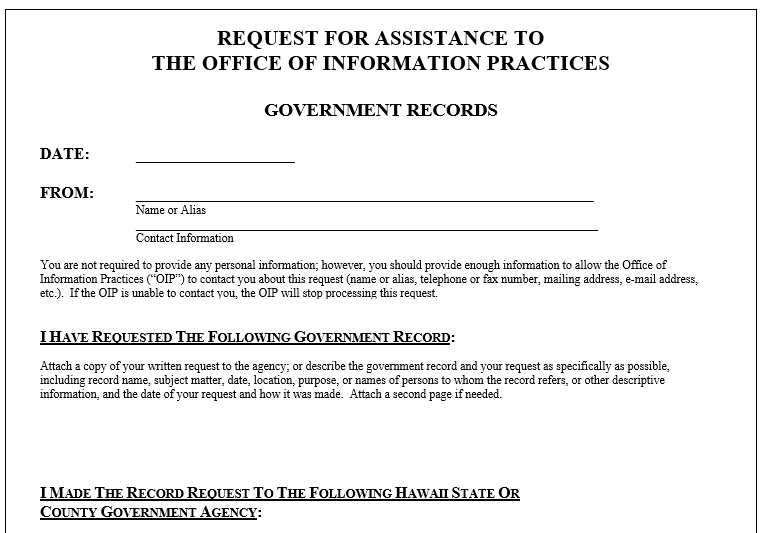 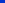 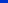 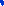 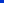 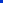 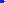 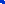 AttachCopyOfYourOriginalRequest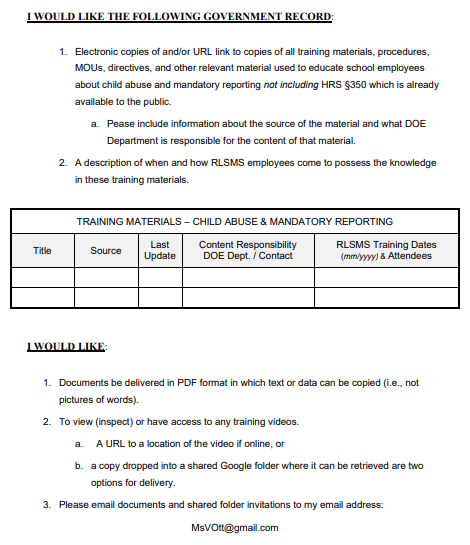 